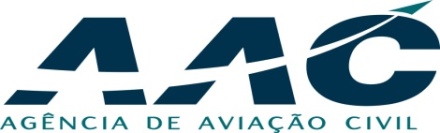 AERODROME RENEWAL AERODROME CERTIFICATE APPLICATION FORM: AED-F-007___________Anexos/ Appendices􀂉 Declaração de conformidade com todos os requisitos regulatórios aplicáveis à operação, atualizada;Updated compliance statement with all regulatory requirements that are applicable to the operation;􀂉 Cópias de todos os acordos do operador de aeródromo com entidades em vigor, e documentos respetivos, se tiver havido qualquer alteração no aeródromo ou no acordo.Copies of all aerodrome agreements in effect, and documents of such, if there has been any change or variations in the aerodrome or in the agreement.􀂉 Curricula atualizados de todo o pessoal de gestão dos serviços de aeródromo, incluindo formação, qualificações e experiência, se tiverem havido qualquer alteração dos anteriores;Updated resumes of all management personnel of aerodrome services, including backgrounds, qualifications and experience, if there has been any change from previous;􀂉 Lista do sistema de manuais do aeródromo, incluindo a situação de revisão de cada manual.List of the operators manuals system, including the revision status of each manual.􀂉 Detalhes do sistema de gestão da segurança do aeródromo incluindo a situação de cumprimento do programa de segurança;Details of the aerodrome’s safety management system including the status of compliance with the safety program;􀂉 Situação de cumprimento do programa da qualidade do aeródromo;Status of compliance with the aerodrome’s quality program;􀂉 Detalhes de todas as não conformidades não resolvidas resultantes de auditorias e inspeções à segurança operacional, incluindo a excedência de quaisquer prazos para as ações corretivas propostas;Details of all open discrepancies resulting from safety audits and inspections conducted, including any exceeded deadlines for proposed corrective actions;􀂉 Situação de investigação de incidentes no aeródromo investigados pelo operador;Status of investigation of any operator investigated aircraft incidents;􀂉 Cópia do certificado de aeródromo em vigor incluindo as especificações de operação;Copy of current aerodrome certificate including the operations specifications;􀂉 Proposta de emenda às especificações de operações, se aplicável;Proposed draft operations specifications amendment, if applicable;􀂉 Recibo de pagamento da taxa para a renovação do certificado de aeródromo.Receipt of payment of the fee for renewal of the aerodrome certificate.Eu abaixo assinado requeiro a *renovação/*emenda do certificado de aeródromo de acordo com as disposições do CVCAR Parte 14 e da Diretiva DT 42-005, conforme emendadas, e declaro que a informação prestada acima é verdadeira e correta tanto quanto é do meu conhecimento.I hereby apply for the *Renewal/*Variation of the aerodrome certificate in accordance with the provisions of CV-CAR Part 14 and Directive 42-005, as amended, and declare that the information given above is true and correct to the best of my knowledge.	Nome completo do Administrador Responsável:…………………………………………………………….………………Accountable Manager Name in fullAssinatura …………………………………………………………                       Data ……………….Signature                                                                                                                      DateLocal.............................................................................Place(*) Riscar conforme aplicávelDelete as applicable.Nº Data de EmissãoDate of issueNome e AssinaturaName & SignCertificado de Aeródromo Aerodrome CertificateAprovação do Sistema de Gestão de SegurançaSafety Management System ApprovalActualização SRSSRS updatedNotas aplicáveis ao pedido para a renovação ou emenda do certificado de aeródromo1. O pedido para a renovação de um certificado de aeródromo deve ser submetido pelo menos trinta (30) dias antes da expiração do certificado de aeródromo vigente. Para a renovação, a informação nos itens 3 & 4 que esteja contida no certificado de aeródromo vigente, e que ainda é aplicável não precisa de ser repetida neste pedido, excepto o nome da companhia.2. Este formulário deve também ser utilizado quando um operador, titular de um certificado de aeródromo, procura introduzir uma alteração (emenda ao certificado de aeródromo) a qualquer informação contida no certificado de aeródromo vigente.3. O pedido de emenda deve dar entrada na Autoridade pelo menos trinta (30) dias antes da data pretendida de entrada em vigor da emenda, e deve ser suportado pelo relevante Manual de Operações (ou suas emendas) e outros documentos relativos à alteração.4. O intervalo entre o pedido e emissão do certificado ou emenda ao certificado depende, essencialmente, de assuntos sob o controlo do operador e não pode ser dado nenhum cometimento de que a Autoridade estará em condições de tomar uma decisão dentro de um período determinado de tempo. Contudo, se após um período de noventa (90) dias o processo do pedido não tiver progredido substancialmente, a Autoridade pode recusar o pedido.5. O endereço da sede, para o qual toda a correspondência deve ser enviada, deve ser aquele indicado em todos os documentos legais.6. Os curricula dos titulares de funções de gestão devem anexados, juntamente com o Formulário F 42-004.7. O tipo de operação deve ser, Domestico ou Internacional, ou Domestico e Internacional.8. A taxa aplicável para a renovação ou emenda do certificado de aeródromo deve acompanhar o pedido inicial.Esta taxa não é reembolsável no caso de o pedido ser recusado ou retirado.9. Após o estudo inicial do pedido e dos anexos, a Autoridade marca uma reunião de pedido formal para discutir a operação proposta.Informação adicional em geral sobre pedidos para a emissão, emenda, ou renovação do certificado de aeródromo pode ser obtida do Departamento de Aeródromos, através de chamada para +238-2603430 ou fax para +238-2611075.REPÚBLICA DE CABO VERDECIVIL AVIATION AUTHORITYPEDIDO PARA EMENDA/RENOVAÇÃO DO CERTIFICADO DE AERÓDROMOApplication For Amendment/Renewal of An Aerodrome  CertificateALTERAÇÃO/EMENDA Variant/AmendmentALTERAÇÃO/EMENDA Variant/AmendmentRENOVAÇÃO/Renewal          Informação do Aeródromo (item 2)           Aerodrome Information          Pessoal de Gestão (item 3)           Management Personnel          Informação dos serviços previsto (item 4)           Information Services Provided            Limitações do Aeródromo (item 5)             Aerodrome limitations             Sistema de manutenção (Item 7)             Maintenance SystemRENOVAÇÃO/RenewalEste formulário deve ser usado para alteração/emenda ou renovação do certificado de aeródromo. Deve ser submetido juntamente com todos os anexos e documentos necessários. Favor estar ciente que um formulário incompleto serádevolvido e não será processado.This form shall be used for variation/amendment or renewal of the aerodrome certificate. This shall be submitted together with all necessaryappendices and documents. Please be aware that incomplete forms will be returned and will not be processed.Este formulário deve ser usado para alteração/emenda ou renovação do certificado de aeródromo. Deve ser submetido juntamente com todos os anexos e documentos necessários. Favor estar ciente que um formulário incompleto serádevolvido e não será processado.This form shall be used for variation/amendment or renewal of the aerodrome certificate. This shall be submitted together with all necessaryappendices and documents. Please be aware that incomplete forms will be returned and will not be processed.Este formulário deve ser usado para alteração/emenda ou renovação do certificado de aeródromo. Deve ser submetido juntamente com todos os anexos e documentos necessários. Favor estar ciente que um formulário incompleto serádevolvido e não será processado.This form shall be used for variation/amendment or renewal of the aerodrome certificate. This shall be submitted together with all necessaryappendices and documents. Please be aware that incomplete forms will be returned and will not be processed.1. REQUERENTE / Applicant1. REQUERENTE / Applicant1. REQUERENTE / ApplicantCertificado nº:Certificate nºOperador de Aeródromo:Aerodrome OperatorOperador de Aeródromo:Aerodrome OperatorData de Emissão:Date of IssueData de Emissão:Date of IssueData de Expiração:Expiry date2. INFORMAÇÃO DO OPERADOR /Operator informationEndereço do Aeródromo:Aerodrome AddressTelefone: Fax: E-mail:Telephone Fax E-mailDesignador ICAO (Codigo 4-letras):ICAO Designator3. PESSOAL DE GESTÃO / Management Personnel 3. PESSOAL DE GESTÃO / Management Personnel 3. PESSOAL DE GESTÃO / Management Personnel 3. PESSOAL DE GESTÃO / Management Personnel Função/ FunctionNome/ NameEndereço/AddressTelef./E-mailAdministrador ResponsávelAccountable ManagerDirector de AeródromoDirector of AerodromesResp. Sistema de Qualidade Quality Mgr. SystemChefe Serv. Operações AeroportoChef  of Aerodromes Operations ServicesChefe de Segurança OperacionalChef of SafetyChefe Serviço Socorro e SalvamentoChef  of Rescue ServicesChefe de Manutenção AeródromoChef of Aerodrome MaintenanceOutroOther4. SERVIÇOS PREVISTOS NO AERODROMO / Services provided at AerodromeServiços de Tráfego                                                   NÃO              SIMAir Traffic Service                                                          No                   Yes               
 Serviço de combate a incêndio:                                 NÃO              SIM
  Rescue Fire Fighting Services                                            No                   Yes               Serviço de Informação Aeronáutica                           NÃO              SIMAeronautical Information Service                                        No                   Yes               5. LIMITAÇÕES DO AERODROMO / Aerodrome Limitation(s) 6. AUTORIZAÇÕES DE OPERAÇÃO /Operation AuthorisationsTipo(s) de OperaçõesType(s) of OperationsDomestico                              Internacional                                        Domestico/ Internacional                                        Condições de Operação requeridas/ Required Flight Conditions: VFR apenas diurno              VFR day onlyVFR diurno/noturnoVFR day/night onlyIFRIFROutro (especificar)Other (specify)7. SISTEMA DE MANUTENÇÃO / Maintenance SystemPrograma de Manutenção do Aeródromo:Aerodrome  Continuous Maintenance Programme:DECLARAÇÃO DO REQUERENTEApplicant DeclarationA SER PREENCHIDO PELA AUTORIDADETo be completed by the authority